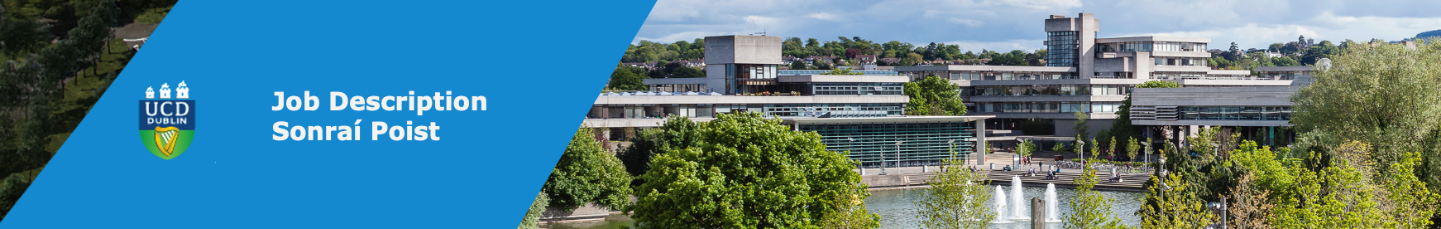 Instructions: Please complete in soft copy. Note, all sections are mandatory - unless specified otherwise. Further instruction on completing this from is specified in the body of the form in this font.Instructions: Please complete in soft copy. Note, all sections are mandatory - unless specified otherwise. Further instruction on completing this from is specified in the body of the form in this font.College | Management Unit:School | Unit:Post Title & Subject Area (if relevant)Post Duration:Grade:[REMOVE AS APPROPRIATE TO LEAVE YOUR PREFERRED GRADE] Administrative Officer I/ Programmer I/ Archivist/ Assistant Librarian IJob Family and Career Level[INSERT JOB FAMILY] – Career Level 4Job Sizing Reference N⁰Line ManagerCompetition Ref. N⁰Completed by HR      HR AdministratorCompleted by HRRelocation ExpensesPlease delete if not relevantGarda VettingPlease delete if not relevantPosition Summary:Please describe the nature and purpose of the post (approx 100 – 150 words)Position Summary:Please describe the nature and purpose of the post (approx 100 – 150 words) Principal Duties and Responsibilities:Particular to this position:Please note this section is optional. Examples include, Details of set hours, peak periods, dress code or job-sharing conditions etc. Principal Duties and Responsibilities:Particular to this position:Please note this section is optional. Examples include, Details of set hours, peak periods, dress code or job-sharing conditions etc.Salary: € - € Completed by HRAppointment will be made on scale and in accordance with the Department of Finance guidelines.Details on eligibility to compete and pension information is available athttps://www.ucd.ie/hr/resourcing/eligibilitytocompete/UCD welcomes applications from everyone. We are committed to creating an environment where diversity is celebrated and everyone is afforded equality of opportunity. Learn more about Diversity at https://www.ucd.ie/workatucd/diversity/Salary: € - € Completed by HRAppointment will be made on scale and in accordance with the Department of Finance guidelines.Details on eligibility to compete and pension information is available athttps://www.ucd.ie/hr/resourcing/eligibilitytocompete/UCD welcomes applications from everyone. We are committed to creating an environment where diversity is celebrated and everyone is afforded equality of opportunity. Learn more about Diversity at https://www.ucd.ie/workatucd/diversity/Selection CriteriaUCD has a Job Families Framework and this role is part of the [INSERT JOB FAMILY NAME] Job Family and aligns with Career Level 4.   Further details on the functional and core competencies outlined in the Job Families Framework are available at https://www.ucd.ie/hr/promotionsgrading/jobfamilies/ Selection CriteriaUCD has a Job Families Framework and this role is part of the [INSERT JOB FAMILY NAME] Job Family and aligns with Career Level 4.   Further details on the functional and core competencies outlined in the Job Families Framework are available at https://www.ucd.ie/hr/promotionsgrading/jobfamilies/ Mandatory:Mandatory:Experience and QualificationsPlease insert the specific qualification and years of experience approved for the chosen Job Family and this career level.  The full list of experience level and qualifications for the chosen job family and career level can be found on the Job Families Manager Support page via the quick links provided. Additional/ role specific criteria can be added here as required if not already covered by one of the competencies listed below.Functional CompetenciesTo choose the right Job Family for your role and access individual Functional Competencies – please view the new Job Families Manager Support page on our website.You may include any competencies from the list of functional competencies in the chosen family that are relevant to your role and tailor the wording as desired to cover the specifics of this role.   Core CompetenciesYou should choose at least 4-5 competencies from the list below. At this career level, these competencies typically should apply but you can delete one if it is not applicable to your role.  You can tailor the competency explanation to include the specifics of the role. Communicating Effectively:  Ability to engage in written and oral communication that is clear, unambiguous, transparent, and consistent with UCD’s Values, to convey and share information and ideas with others, listen carefully, clarify understanding and consider different viewpoints.
Planning & Organisation:  Ability to plan and organise own work effectively, set clear priorities and ensure deadlines are met and to organise activities, separate and combine tasks to deliver outputs according to a clear timeframe to realise School/Unit/College/University objectives. 
Organisational Awareness:  Ability to demonstrate an understanding of UCD in its entirety, including governance structures and regulations.
Managing Change: Ability to take a positive approach to tackling work and embraces change and invites feedback relating to performance and deals constructively with it. 
Building Relationships:  Ability to build effective working relationships within own are a and more broadly, to encourage cooperation and collaboration in others and foster partnerships to achieve results.
Project Management    Ability to ensure project or programme goals, purpose, and criteria for success are clearly defined at the outset, to clarify related roles and responsibilities, deliverables, milestones and to build a detailed project plan and to carefully monitor progress against it. 
Managing People     Ability to align the right work with the right people, delegate tasks according to people’s strengths and interests and ensure people have the skills and reasonable resources to get things done.Mandatory Criteria as part of the UCD Equality, Diversity and Inclusion AgendaYou must select and include the appropriate criterion for the role under the mandatory section of the Job Description.  For further information and details of the “equivalent levels” of Faculty and other staff, please contact your Resourcing Consultant.Criteria for grades AOII – AOIA and equivalent levels of Faculty and other staffCandidates must demonstrate an awareness of equality, diversity and inclusion agendaExperience and QualificationsPlease insert the specific qualification and years of experience approved for the chosen Job Family and this career level.  The full list of experience level and qualifications for the chosen job family and career level can be found on the Job Families Manager Support page via the quick links provided. Additional/ role specific criteria can be added here as required if not already covered by one of the competencies listed below.Functional CompetenciesTo choose the right Job Family for your role and access individual Functional Competencies – please view the new Job Families Manager Support page on our website.You may include any competencies from the list of functional competencies in the chosen family that are relevant to your role and tailor the wording as desired to cover the specifics of this role.   Core CompetenciesYou should choose at least 4-5 competencies from the list below. At this career level, these competencies typically should apply but you can delete one if it is not applicable to your role.  You can tailor the competency explanation to include the specifics of the role. Communicating Effectively:  Ability to engage in written and oral communication that is clear, unambiguous, transparent, and consistent with UCD’s Values, to convey and share information and ideas with others, listen carefully, clarify understanding and consider different viewpoints.
Planning & Organisation:  Ability to plan and organise own work effectively, set clear priorities and ensure deadlines are met and to organise activities, separate and combine tasks to deliver outputs according to a clear timeframe to realise School/Unit/College/University objectives. 
Organisational Awareness:  Ability to demonstrate an understanding of UCD in its entirety, including governance structures and regulations.
Managing Change: Ability to take a positive approach to tackling work and embraces change and invites feedback relating to performance and deals constructively with it. 
Building Relationships:  Ability to build effective working relationships within own are a and more broadly, to encourage cooperation and collaboration in others and foster partnerships to achieve results.
Project Management    Ability to ensure project or programme goals, purpose, and criteria for success are clearly defined at the outset, to clarify related roles and responsibilities, deliverables, milestones and to build a detailed project plan and to carefully monitor progress against it. 
Managing People     Ability to align the right work with the right people, delegate tasks according to people’s strengths and interests and ensure people have the skills and reasonable resources to get things done.Mandatory Criteria as part of the UCD Equality, Diversity and Inclusion AgendaYou must select and include the appropriate criterion for the role under the mandatory section of the Job Description.  For further information and details of the “equivalent levels” of Faculty and other staff, please contact your Resourcing Consultant.Criteria for grades AOII – AOIA and equivalent levels of Faculty and other staffCandidates must demonstrate an awareness of equality, diversity and inclusion agendaDesirable:Desirable:   etc.   etc.Supplementary information:Unless otherwise specified, URLs to the relevant home page(s) will be inserted by HR.Supplementary information:Unless otherwise specified, URLs to the relevant home page(s) will be inserted by HR.The University:https://www.ucd.ie/UCD Strategy 2020-2024: Rising to the Futurehttps://strategy.ucd.ie/The College/Management Unit:The School/Programme Office/Unit:Equality Diversity and Inclusion at UCDhttps://www.ucd.ie/workatucd/diversity/Informal Enquiries ONLY to:Please note this section is optional. Applications will be addressed to an assigned HR administrator.Informal Enquiries ONLY to:Please note this section is optional. Applications will be addressed to an assigned HR administrator.